AĞIR VE TEHLİKELİ İŞLER YÖNETMELİĞİNİN YÜRÜRLÜKTENKALDIRILMASINA DAİR YÖNETMELİKResmi Gazete Tarihi: 08.02.2013 Resmi Gazete Sayısı: 28553MADDE 1 – 16/6/2004 tarihli ve 25494 sayılı Resmî Gazete’de yayımlanan Ağır ve Tehlikeli İşler Yönetmeliği yürürlükten kaldırılmıştır.MADDE 2 – Bu Yönetmelik 30/12/2012 tarihinden geçerli olmak üzere yayımı tarihinde yürürlüğe girer.MADDE 3 – Bu Yönetmelik hükümlerini Çalışma ve Sosyal Güvenlik Bakanı yürütürAĞIR VE TEHLİKELİ İŞLER YÖNETMELİĞİResmi Gazete Tarihi: 16.06.2004 Resmi Gazete Sayısı: 25494 www.bilgit.comBİRİNCİ BÖLÜMAmaç, Kapsam ve DayanakAmaçMadde 1 – Bu Yönetmelik, hangi işlerin ağır ve tehlikeli işlerden sayılacağına, kadınlarla 16 yaşını doldurmuş fakat 18 yaşını bitirmemiş genç işçilerin hangi çeşit ağır ve tehlikeli işlerde çalıştırılabileceklerine ilişkin hükümleri belirler.   KapsamMadde 2 – Bu Yönetmelik, 22/5/2003 tarihli ve 4857 sayılı İş Kanunu kapsamına giren işyerlerinde ve EK-I deki çizelgede belirtilen ağır ve tehlikeli işler için uygulanır.  DayanakMadde 3 – Bu Yönetmelik, 22/5/2003 tarihli ve 4857 sayılı İş Kanununun 85 inci maddesine dayanılarak hazırlanmıştır. İKİNCİ BÖLÜMGenel HükümlerAğır ve Tehlikeli İşlerde Çalıştırılacak İşçilerMadde 4 – (Değişik: RG 23/10/2004-25622) 16 yaşını doldurmamış genç işçilerin ağır ve tehlikeli işlerde çalıştırılması yasaktır.EK-1 deki çizelgede, karşısında (K) harfi bulunmayan işlerde kadınlar ve (Gİ) harfleri bulunmayan işlerde de 16 yaşını doldurmuş fakat 18 yaşını bitirmemiş genç işçiler çalıştırılamaz.Ancak; ihtisas ve meslek öğrenimi veren okulları bitirip bu işi meslek edinmiş kadınlar ihtisas ve mesleklerine uygun ağır ve tehlikeli işlerde çalıştırılabilir.İhtisas ve meslek öğrenimi veren okulları bitirip bu konudaki işi meslek edinmiş 16 yaşını doldurmuş genç işçiler ise, sağlığı, güvenliği ve ahlâkının tam olarak güvenceye alınması şartıyla ihtisas ve mesleklerine uygun ağır ve tehlikeli işlerde çalıştırılabilir.İlgili Bakanlıklarca yeterliliği kabul edilen kursları bitirip, o işi meslek edinmiş olan kadınlar ile 16 yaşını doldurmuş genç işçiler EK-1’deki çizelgede 36 ncı sırasından 66 ncı sırasına kadar (66 dahil) belirtilen işlerde çalıştırılabilir.EK-1 deki çizelgede karşısında (Gİ) harfleri bulunan işlerde genç işçi çalıştırılması halinde, 6/4/2004 tarihli ve 25425 sayılı Resmî Gazete’de yayımlanan Çocuk ve Genç İşçilerin Çalıştırılma Usul ve Esasları Hakkında Yönetmelik hükümleri göz önünde bulundurulur.Sağlık RaporuMadde 5 – Ağır ve tehlikeli işlerde çalıştırılacak işçiler (kadınlar dahil) ile 16 yaşını doldurmuş fakat 18 yaşını bitirmemiş genç işçilerin işe girişlerinde, işin niteliğine ve şartlarına göre bedence bu işlere elverişli ve dayanıklı olduklarının fizik muayene ve gerektiğinde laboratuvar bulgularına dayanılarak hazırlanan hekim raporu ile belirlenmesi zorunludur. İşin devamı süresince de bu işlerde çalıştırılmalarında bir sakınca olmadığının 16 yaşını doldurmuş fakat 18 yaşını bitirmemiş genç işçiler için en az 6 ayda bir, diğerleri için de en az yılda bir defa hekim raporu ile tespiti zorunludur. Bu raporlar işyeri hekimi, (Değişik ibare:R.G-7/3/2010-27514) işyeri sağlık ve güvenlik birimi, ortak sağlık ve güvenlik birimi, işçi sağlığı dispanserleri, bunların bulunmadığı yerlerde sırasıyla en yakın Sosyal Sigortalar Kurumu, Sağlık Ocağı (Ek ibare:R.G-7/3/2010-27514) veya 24/11/2004 tarihli ve 5258 sayılı Aile Hekimliği Pilot Uygulaması Hakkında Kanun gereği sağlık ocağının kaldırıldığı yerlerde aile hekimi, Hükümet veya belediye hekimleri tarafından verilir.Sağlık Bakanlığının görüşü alınarak Çalışma ve Sosyal Güvenlik Bakanlığı tarafından belirlenen Ağır ve Tehlikeli İşlerde Çalışacaklara Ait İşe Giriş / Periyodik Muayene Formu örneği EK-II de verilmiştir.Sağlık raporu alınmamış herhangi bir işçinin ağır ve tehlikeli işlerde çalıştırılması yasaktır. İşçilerin gerek ilk işe girişlerinde gerekse periyodik muayenelerinde belirlenen sağlık durumları ile diğer gerekli bilgiler bu raporlara işlenir.Bu raporlar, teftiş esnasında İş Müfettişlerine her istenildiğinde gösterilmek üzere işveren veya yetkilisi tarafından, gizliliğine halel gelmeyecek bir surette işyerlerindeki özlük dosyalarının kişisel sağlık bölümünde saklanır.İşyeri hekimi tarafından verilen rapora itiraz halinde, işçi en yakın Sosyal Sigortalar Kurumu Hastanesi Sağlık Kurulunca muayeneye tabi tutulur. Verilen rapor kesindir.İşyerinden ilişkileri kesilerek yeni bir işe giren işçilerin bu raporları veya örnekleri yeni işveren veya vekilinin isteği  halinde o işyerine gönderilir.Kadın İşçilerin Özel GünleriMadde 6 – Kadınlar, ay hali günlerinde ağır ve tehlikeli işlerde çalıştırılamazlar. Bu günlerin sayısı 5 gün olarak hesap edilir. Daha fazlası için hekim raporuna göre hareket edilir.Ay halinin başlangıcı işçinin ihbar tarihidir.Ağır ve tehlikeli işlerde çalıştırılan işçilere ait kimlik bilgilerinin saklanmasıMadde 7 – (Başlığı ile birlikte değişik:RG-3/4/2012-28253)  İşveren veya vekili, ağır ve tehlikeli işlerde çalıştırdığı işçilerin adı, soyadı ve T.C. kimlik numaraları, doğum yeri ve doğum tarihlerini belirten bir listeyi saklayarak, bunları İş Müfettişlerinin her isteyişinde göstermekle yükümlüdür.Ağır ve Tehlikeli İşlerde Çalıştırılmama DurumuMadde 8 – Bu Yönetmelikte belirtilen şartlara aykırı olarak, ağır ve tehlikeli işlerde kadın ve genç işçi çalıştırıldığının veya çalışan işçinin sağlık durumu itibariyle böyle bir işte çalıştırılmamasının gerektiğinin tespiti halinde, bu işçiler ağır ve tehlikeli işlerde çalışmaktan alıkonulur.Ağır ve Tehlikeli İşlere Ait ÇizelgeMadde 9 – Hangi işlerin ağır ve tehlikeli işlerden sayılacağı, kadınlarla 16 yaşını doldurmuş fakat 18 yaşını bitirmemiş genç işçilerin hangi çeşit ağır ve tehlikeli işlerde çalıştırılabilecekleri EK-I deki çizelgede gösterilmiştir.  Kapsam BelirlemeMadde 10 – EK-I deki çizelgede yer almayan herhangi bir işin ağır ve tehlikeli işlerden sayılıp sayılmayacağı konusunda karar vermeye Çalışma ve Sosyal Güvenlik Bakanlığı yetkilidir.ÜÇÜNCÜ BÖLÜMSon HükümlerGeçici Madde 1 – Bu Yönetmeliğin yürürlüğe girdiği tarihten önce alınmış olan Ağır ve Tehlikeli İşlerde Çalışacaklara Ait Sağlık Raporu geçerlidir.YürürlükMadde 11 – Bu Yönetmelik, yayımı tarihinde yürürlüğe girer.YürütmeMadde 12 – Bu Yönetmelik hükümlerini Çalışma ve Sosyal Güvenlik Bakanı yürütür.EK - IAĞIR VE TEHLİKELİ İŞLERE AİT ÇİZELGEEK – IIAĞIR VE TEHLİKELİ İŞLERDE ÇALIŞACAKLARA AİTİŞE GİRİŞ / PERİYODİK MUAYENE FORMUİŞYERİNİN                                                                                                         Sicil no:Unvanı:Adresi:Tel ve faks:İŞÇİNİN Adı ve soyadı:                                                                                    Cinsiyeti:Eğitim durumu:        Medeni durumu:                                                                                           Çocuk sayısı:Ev Adresi:                                                                                                           Tel:Mesleği:Yaptığı iş:Çalıştığı bölüm:Daha önce çalıştığı yerler:İşkolu                                      Yaptığı iş                                                            Giriş-çıkış tarihi1.2.3.Özgeçmişi:Kan grubu:Konjenital/kronik hastalık:Bağışıklama:- Tetanoz:- Hepatit:- Diğer:Soygeçmişi:Anne                                     Baba                                      Kardeş                                  ÇocukTIBBİ ANAMNEZ:1. Son bir yıl içinde aşağıdaki yakınmalardan herhangi birini geçirdiniz mi?                                                                              Hayır                      Evet                       Tarih - Balgamlı öksürük  - Nefes darlığı  - Göğüs ağrısı - Çarpıntı - Sırt ağrısı  - İshal veya kabızlık-   Eklemlerde ağrı-   Diğer (Belirtiniz)2. Son bir yıl içinde aşağıdaki hastalıklardan herhangi birini geçirdiniz mi?                                                                              Hayır                      Evet                       Tarih - Kalp hastalığı                                                                                   - Şeker hastalığı - Böbrek rahatsızlığı - Sarılık- Mide veya oniki parmak ülseri- İşitme kaybı- Görme bozukluğu- Sinir sistemi hastalığı- Deri hastalığı-    Besin zehirlenmesi-    Diğer (Belirtiniz)3. Son bir yıl içinde hastanede yattınız mı?  Hayır                   Evet     ise tanı..................................................................................4. Son bir yıl içinde önemli bir ameliyat geçirdiniz mi?Hayır                     Evet     ise nedir................................................................................5. Son bir yıl içinde iş kazası geçirdiniz mi?Hayır                      Evet  ise nedir...................................................................................6. Son bir yıl içinde Meslek Hastalıkları Hastanesi’ne gittiniz mi?Hayır                      Evet  ise tanı.....................................................................................7. Son bir yıl içinde Maluliyet aldınız mı?Hayır                      Evet  ise nedir ve oranı....................................................................8. Şu anda herhangi bir tedavi görüyor musunuz?Hayır                      Evet ise nedir..............................................................................….9. Sigara içiyor musunuz?Hayır                          Bırakmış      ..........ay/yıl önce             .............ay/yıl içmiş                   ...........adet/gün içmişEvet             ..........yıldır                      ..............adet/gün10. Alkol alıyor musunuz?Hayır                          Bırakmış         ..............yıl önce                  ..............yıl içmiş           ................sıklıkla içmiş Evet               ...............yıldır                       ..............sıklıklaFİZİK MUAYENE SONUÇLARI:a) Duyu organları   - Göz   - Kulak-Burun-Boğaz   - Derib) Kardiyovasküler sistem muayenesic) Solunum sistemi muayenesid) Sindirim sistemi muayenesie) Ürogenital sistem muayenesi       f) Kas-iskelet sistemi muayenesig) Nörolojik muayeneğ) Psikiyatrik muayeneh) Diğer -TA:          /       mm-Hg -Nb:          / dk. -Boy:                           Kilo:                 BMI:                                      LABORATUVAR BULGULARI:a) Biyolojik analizler- Kan- İdrarb) Radyolojik analizlerc) Fizyolojik analizler- Odyometre- SFTd) Psikolojik testlere) DiğerKANAAT VE SONUÇ:1- ……………………………………………………………….işinde/işyerinde bedenen çalışmaya elverişlidir.2- Raporda işaret edilen arızalar tedavi edilmek koşuluyla elverişlidir.                 İMZA                                                                                   TARİH: ........ / ......... / ..................PERİYODİK MUAYENELER:(Bu kısma, meslek hastalıkları da dikkate alınarak periyodik muayene sonuçları yazılacaktır. Periyodik muayenede yapılan tetkiklerin sonuçları rapor ekinde bulunacaktır.)Sayfa Sayfa Kadınların çalış-tırılabilecekleri işler16 yaşını doldurmuş fakat 18 yaşını  bitirmemiş genç işçilerin çalıştırı-labilecekleri  işlerARAMA VE SONDAJ İŞLERİ1Petrol, tabii gaz, su, her çeşit  maden, maden filizleri ve mineralleri arama ve  her çeşit sondaj işleri, (Bu işlerin yalnız yer üstünde yapılan yardımcı hizmetlerinde kadın ve genç işçi çalıştırılabilir).------2Petrol, tabii gaz, su ve her çeşit maden ve maden filizleri ve mineralleri ile taş, toprak, kum ve benzeri maddelerin çıkarılması ve üretimi işleri.------3Petrol, tabii gaz, su, her çeşit maden ve maden filizleri mineralleri ile taş, toprak, kum ve benzeri maddelerin çıkartılması ile üretimi işlerinin yapılmasında tamamlayıcı nitelikte olan kırma, yıkama, zenginleştirme, taşıma, depolama ve benzeri işler (Elle yapılan basit ayıklama işlerinde kadın çalıştırılabilir).------METALURJİ SANAYİİ İLE İLGİLİ İŞLER4Metallerin ve metalsilerin filiz ve minerallerden itibaren pirometalurjisel, kimyasal, elektrolitik usullerle  üretimi işleri ve bunlarla ilgili işler.------5Metallerin ve metalsilerin eritilmesi, saflaştırılması, alaşımlarının üretimi ve bu maksatlarla yapılan her çeşit işler.------6Metal  ve alaşımlarının, metalsi ve alaşımlarının her çeşit döküm (adi döküm, pres döküm, enjeksiyon döküm gibi) ve haddeleme, presleme suretiyle sıcak ve soğuk olarak şekillendirilme işleri.------7Font, çelik ve diğer madenlerin ve alaşımlarının eritilip potalara dökülmek sureti ile çeşitli eşyaların imali işleri.------8Metal ve alaşımlarına, metalsi ve alaşımlarına (Külçe, takoz, biyet halinde veya şekillendirilmiş olanlarına) uygulanan ısıl işlemleri (Tav, su verme ve benzeri işlemler).------9Kükürdün eritme yoluyla üretimi, öğütülmesi ambalajı ve depolanması ve bunlarla ilgili işler.------TAŞ VE TOPRAK SANAYİİ İLE İLGİLİ İŞLER10Taş ocaklarında her çeşit taşın çıkartılması ve işlenmesi işleri (Kırma, kesme, taşıma, öğütme, yontma, cilalama ve benzeri işler).------11Çimento fabrikalarında ve taş ocaklarında; dinamitleme, konkasör ve yağcılığı, konkasöre vagon devirme ve monitör havai hat yağcılığı  ekskavatör işleri ile çimento üretiminde kalker stoklanması, kalsinatör, klinker  elevatörü, ambalaj, gezer vinç, kaynak, santralde ocakçılık ve külcülük, ocak ve fırın duvarcılığı ve tamirciliği, yükleme ve boşaltma, su kulesi, baca ve boya tamiri, gezer vinç yolları, kanalizasyon ve bakım işleri.------12Kireç ve alçı taşının yakılması ve bunları öğütme ve eleme işleri.------13Toprağın  pişirilmesi suretiyle imal olunan kiremit, tuğla, ateş tuğlası, boru, pota, künk ve benzeri inşaat ve mimari  malzeme işleri.KGİ14(Mülga ibare:R.G-7/3/2010-27514) (….)fayans, porselen ve seramik imaline ait işler.KGİ15Cam, şişe, optik ve benzeri malzeme  fabrika ve imalathanelerinde üretime ilişkin işler ve bunların işlenmesine ait işler.KGİ1613, 14 ve 15 numaralı bentlerde belirtilen   işlerden fırın işleri ile silis tozları saçan işler.------METAL VE METALDEN MAMUL EŞYA SANAYİİ İLE İLGİLİ İŞLER17Ağır saç levhaları bağlama, perçinleme ve presleme işleri ile kalafat işleri, kara, deniz ve hava taşıtlarının tamir veya imalinde kullanılan malzemenin özellikleri itibariyle bir kişi tarafından idare edilemeyen işler.------18Gemi inşaat ve tamiratında iskele, dikme ve kızak işleri ile vinçler, iş iskeleleri, bumbalar, direkler, demir ve zincirler ve benzeri teçhizatlara ait işler.------19İskeleler, çarpantlar, köprüler, motorlar,  makinalar, kazanların  imali ve bunların montajı ile işletilmesi işleri.------20Demir tel ve çubuktan malzeme imalatı işleri (Çivi, zincir, vida vb. gibi).K---21Demiri ısıtıp döverek şekillendirme veya presleme suretiyle çeşitli eşya imali işleri.------22Soğuk demircilik ve her çeşit kaynak işleri (Oksijen, elektrik, punta ve dikiş kaynağı işleri gibi).------23Altın, gümüş, bakır, pirinç, alüminyum ve benzeri malzemeden eşya imalatı işleri (Mutfak ve ev eşyası ile süs eşyası imalatında kadın ve genç işçi çalıştırılabilir).------24Kurşun kaynak işleri, seri ve devamlı lehim işleri (Radyo, televizyon, elektrik ve elektronik cihazların imalinde ve onarımında yapılan seri ve devamlı lehim işlerinde kadın çalıştırılabilir).------2510 kg’yi aşan tornacılık, tesviyecilik gibi talaşlı imalat  ve taşlama işleri.------26Her türlü madeni ve fiber optik kablo imali, çelik ve benzeri malzemelerden tel, şerit gibi soğuk haddeleme, imali işleri.------27Muharrik kuvvetle işleyen tam otomatik soğuk şekillendirme tezgahlarında yapılan işler.K---28Metal yüzeylerde yapılan,mekanik ve kimyasal temizlik işleri ile elektroliz yolu ile yapılan koruyucu kaplama (Nikelaj, kromaj ve kadmiyum kaplama vb.) sıcak daldırma yolu ile yapılan koruyucu kaplama (Kurşun,kalay,çinko vb.) çeşitli kimyasal maddelerle yapılan diğer koruyucu kaplama (fosfatlama, eloksal vb.) teflon ve  emaye işleri.------AĞAÇ VE BUNLARDAN MAMUL EŞYA SANAYİİ İLE İLGİLİ İŞLER29Muharrik kuvvetle çalışan her türlü bıçaklar ve testereler  ile kesici, yontucu, soyucu, delici makinalar ve hızarlarla yapılan işler.------30Kurutma işleri, yapıştırma işler, kontraplak, kontrtabla, yonga ağaçtan mamul suni tahta ve pvc yüzey kaplamalı suni tahta imali işleri ile emprenye işleri.KGİYAPI İŞLERİ31Bina, duvar, set, baraj, yol, demiryolu, köprü,  tünel, metro, her türlü raylı sistem, iskele, liman, marina, dalgakıran, balıkçı barınağı, hava alanı, havai hat, çelik konstrüksiyon yapı  kanalizasyon, yağmur suyu drenajı ve her türlü drenaj sistemleri, kanal, kanalet, foseptik, kuyu, havuz, spor tesisleri, her türlü sondaj işleri, her nevi yer üstü ve yer altı inşaat, su üstü ve su altı inşaatları, her türlü temel inşaatı işleri (Ankrajlı istinat duvarı, fore kazık yapımı, palplanşlı çalışmalar vb. ), yıkım işleri, arazi ölçüm, etüt, araştırma, her çeşit onarım ve güçlendirme ve benzeri işler ve bu işler için gerekli araç, malzeme, sabit tesis ve ekipmanın kullanılması işleri  (Teknik hizmetler ve yardımcı işlerde kadın ve genç işçi çalışabilir).------32Her türlü prefabrik yapı elemanı (pabuç, kolon, kiriş, aşık, mertek gibi) üretimi ve yerinde montajı işleri.------33Çimento ve betondan eşya ve inşaat malzemesi (Bina, karayolu, demiryolu, köprü, baraj ve benzeri üst yapılarla, her türlü alt yapılar ve tünellerde kullanılan elemanlar) imali ve tatbikatı.------34Beton, asfalt, çimento, alçı ve kireç gibi yapı malzeme ve maddelerinin üretimi, işlenmesi,  bunlardan elde edilen yarı mamul ve mamul ürünlerin hazırlanması ve yerinde uygulanmasına ait işler.------35Her türlü zeminin hafriyatı, yarma ve  doldurulma işleri.------KİMYA SANAYİ İLE İLGİLİ İŞLER36Klorür asidi, sülfat asidi, nitrat asidi vb. her çeşit tahriş edici ve yakıcı asitler ile sodyum ve potasyum hidroksit, amonyak gibi her türlü alkalilerin üretimi ve bunlarla yapılan işler.------37Aldehitler, ketonlar, eterler, karbon sülfür, analin, alkoller, solventler, tinerler, triklor-etilen ve benzerleri gibi ve parlayıcı maddelerin imali ve bunlarla yapılan işler.------38Ham petrol ve katranların distilasyonu, bitum, madeni yağlar ve her türlü akaryakıt ve rafinasyon işleri (Maddelerin küçük mikyaslarda yağlama,silme işleri gibi kullanılmasına ilişkin işlerde kadın ve genç işçiler çalıştırılabilir).------39Odun ve kömürlerin gazlaştırılmaları,  koklaştırılmaları ve bunlardan elde edilen  bitum, katran gibi ara ve art ürünlerin distilasyonu işleri.------40Doğal gaz, Likit petrol gazı, hava gazı, bio gaz, ve asetilen gazı gibi her türlü gaz üretimi, stoklanması  ve arz işleri.------41Asfalt ile dam tecrit maddeleri ve yağlamaya özgü, olup petrol rafinerilerinde elde edilemeyen sıvı ve katı yağların imali işleri.------42Her türlü patlayıcı madde ve mühimmatın imali, depolanması ve nakli işleri.------43Her türlü zehirli gazların ve savaş gazlarının üretimi, kullanılması, depolanması ve nakli işleri.------44Aktif  kömürlerin, diğer aktif maddelerin,ve çeşitli kimyasal maddelerin emprenyasyon işleri.------45Her türlü patlayıcı maddenin kullanıldığı işler ile toz ve gaz maskeleri, koruyucu başlık, elbiseler ile diğer koruyucuların kullanılması zorunluluğu bulunan işler.------46Piroteknik malzemesi hazırlama ve imali işleri (Aydınlatma ve işaret fişekleri, havai fişekler şenlik maytapları,tabanca mantarı benzerleri).------47(Mülga:R.G-7/3/2010-27514)48(Mülga:R.G-7/3/2010-27514)49Her türlü organik ve anorganik zehirli veya tahriş edici maddelerle boya ve vernik imali ve bunlardan meydana gelen zehirli ve tahriş edici boyaların kullanılması işleri.------50Kimyasal gübrelerin üretimi ve depolanması işleri.------51Selülozik,sentetik ve her çeşit boya imali işleri.------52Sellüloit imali ve lak nitrosellülozu ile yapılan çeşitli kimyasal maddelerin imali işleri.------53Ensektisit, rodentisit ve tarımsal mücadele ilaçları hazırlanması, üretimi ve depolanması işleri.------54Flor, klor, brom, iyot üretimi ve bunların zarar verici türevlerinin imali işleri. Flor, klor, brom, iyot üretimi ve bunların zarar verici türevlerinin imali işleri.------55Organik ve anorganik pigmentlerin imali işleri.------56İnsan sağlığına zarar verici kimyasal maddelerin üretimi, yükleme, boşaltma ve nakli işleri.------57Akümülatör imali ve seri olarak akümülatörlerin bakım ve şarj işleri.------58Uyuşturucu maddelerin imali işleri.K---59Bitkisel ve hayvansal yağların üretimi ve  bunlardan yapılan maddelerin imaline ilişkin işler (Karbon sülfür gibi parlayıcı veya tahriş edici solventlerle yapılan prine ve benzeri yağlı maddelerden ekstraksiyon yolu ile yağ üretimi işlerinde ekstraksiyon kademelerinde kadın ve genç işçi çalıştırılamaz).KGİ60(Mülga:R.G-7/3/2010-27514)61Tabakhaneler ile her çeşit deri fabrika ve imalathanelerinde tabaklama, nakil ve depolama işleri.------62Tüylü olarak kullanılacak derileri hazırlama işleri.K---63(Mülga:R.G-7/3/2010-27514)64Ham kürkleri işleme ve boyama işleri.K---65Kauçuk ve lastik sanayiinde,lastik hamurunun hazırlanmasından her çeşit şekillendirilmiş  mamul yapımına kadar bütün işler (Lastik hamurunun hazırlanmasında kadın çalıştırılamaz).K---66Plastik maddelerin  şekillendirilmesi ve plastik eşya imali işleri.(pvc’nin imali ve pvc’den mamül eşyaların yapımında genç işçi çalıştırılamaz)KGİİPLİK,DOKUMA VE GİYİM SANAYİ     İLE İLGİLİ İŞLER67Çırçır fabrikalarındaki işler.KGİ68(Mülga:R.G-7/3/2010-27514)69Pamuk,keten,yün ipek ve benzerleriyle bunların döküntülerinin hallaç haşıl, tarak, presleme ve kolalama işleri.K---70(Mülga:R.G-7/3/2010-27514)71(Mülga:R.G-7/3/2010-27514)72Her türlü ilkel ve mamul maddelerin temizlenmesi, boyanması, gazlanması, ağartılması, basılması ve hazır hale getirilmesi işleri.K---73Suni ipek imalinde hazırlama ve üretme işleri.K---74(Mülga:R.G-7/3/2010-27514)75(Mülga:R.G-7/3/2010-27514)76Linolyum ve diğer sert satıhta zemin  döşemeleri, suni deri (Plastik hariç muşamba ve kaplanmış kumaşlar, hasır, lif ve sair keçeler, paspaslar ve her türlü elyaftan vatka ve koltukçuluk malzemesi imali işleri), bu ürünlerin döküntü ve paçavralarının elyaf haline getirilmesi işleri.------77(Mülga:R.G-7/3/2010-27514)78(Mülga:R.G-7/3/2010-27514)KAĞIT VE SELÜLOZ SANAYİİ İLE İLGİLİ İŞLER79Kağıt hamuru ve odun hamuru üretimi işleri.KGİ80Selüloz üretimi işleri.KGİ81Kağıt ve selüloz üretiminde klor, hipoklorit, kükürt dioksit,  hiposulfit gibi tahriş edici ve zararlı maddelerin üretimi ile çözeltilerinin hazırlanması, kullanılması ve geri kazanılması işleri.------82(Mülga:R.G-7/3/2010-27514)83(Mülga:R.G-7/3/2010-27514)GIDA VE İÇKİ SANAYİİ İLE İLGİLİ İŞLER84(Mülga:R.G-7/3/2010-27514)85(Mülga:R.G-7/3/2010-27514)86(Mülga:R.G-7/3/2010-27514)87(Mülga:R.G-7/3/2010-27514)88(Mülga:R.G-7/3/2010-27514)89(Mülga:R.G-7/3/2010-27514)90(Mülga:R.G-7/3/2010-27514)91(Mülga:R.G-7/3/2010-27514)92Her türlü canlı hayvanın kesilmesi, işlenmesi ambalajlanması, sakatat tesislerindeki işler (Ambalaj ve paketleme işlerinde kadın işçi çalıştırılabilir).------93(Mülga:R.G-7/3/2010-27514)94(Mülga:R.G-7/3/2010-27514)95Deniz ve göl tuzlalarıyla kaya tuzu işletmelerinde yapılan üretim, rafine, ambalajlama,  doldurma  ve  taşıma işleri.------96(Mülga:R.G-7/3/2010-27514)97(Mülga:R.G-7/3/2010-27514)98(Mülga:R.G-7/3/2010-27514)TÜTÜN  SANAYİİ İLE İLGİLİ İŞLER99Balyaların depolara taşınması ve istiflenmesi işleri.------100İmalathane ve depolardaki aktarma işleri.------101(Mülga:R.G-7/3/2010-27514)ENERJİ ÜRETİMİ, NAKLİ VE DAĞITIMI İLE İLGİLİ İŞLER102Buhar, gaz ve sair muharrik kuvvet üretimiyle ilgili işler.------103Elektriğin üretimi, nakli ve dağıtımı işleri, elektrik bakım ve onarım işleri.------104Hareket halinde bulunan makine, motor ve aksamı ile transmisyon tertibatının yağlanması, tamiri ve temizlenmesi gibi işler ve benzeri işler.------NAKLİYE BENZERİ İŞLER105Araçsız olarak  yirmi beş kilodan yukarı ağırlık taşıma, boşaltma ve yükleme işleri.------106El arabası gibi araçlarla elli kilodan yukarı ağırlık taşıma, boşaltma ve yükleme işleri.------107Üç ve dört tekerlekli ve pedallı arabalarla altmış kilodan yukarı ağırlık taşıma, boşaltma ve yükleme işleri.------108En çok %10 rampalı yerlerde vagonetlerle üç yüz kilodan yukarı ağırlık taşıma, boşaltma ve yükleme işleri.------109Gaz, petrol, su ve benzeri maddelerin her çeşit boru vasıtasıyla taşınması ve bu nakil hatlarında yapılan bakım, onarım, tamirat ve benzeri işler.------110(Mülga:R.G-7/3/2010-27514)111(Mülga:R.G-7/3/2010-27514)112(Mülga:R.G-7/3/2010-27514)TARIM VE HAYVANCILIK İŞLERİ113Denizlerde göllerde ve nehirlerde balık ve diğer hayvanların ve bitkilerin avlanması, toplanması, üretilmesi, (bunlardan elde edilecek ürün ve yan ürünler) ve dalyan işleri.------114(Mülga:R.G-7/3/2010-27514)115(Mülga:R.G-7/3/2010-27514)116Tarım ilaçları kullanımı işleri------ARDİYE VE ANTREPOCULUK117Ardiyeler, antrepolar, umumi mağazalar ve iskelelerde yapılan her türlü ambarlama, depolama, yükleme ve boşaltma işleri.------HABERLEŞME118Posta, telefon, telgraf, telsiz, radyo, televizyon gibi iletişim araçları için yapılan her türlü yapım, (Değişik ibare:R.G-7/3/2010-27514) bakım, onarım ve altyapı işleri.------ÇEŞİTLİ İŞLER119Asbest tozları ile yapılan her çeşit imalat ile (Dam tecrit malzemesi, çimento ve asbest esaslı borular, kauçuklu ve plastikli yer döşemeleri imali, çeşitli sanayi ürünleri, kişisel koruyucular gibi) asbest hamuru hazırlama ve şekillendirme işleri.------120Sünger avcılığı işleri.------121Süngerleri temizleme, yıkama, beyazlatma ve boyama işleri.K---122İtfaiye işleri.------123Ocakçılık, ateşçilik işleri ile ocak ve baca temizleme işleri.------124(Mülga:R.G-7/3/2010-27514)125Kanalizasyon ve fosseptik işleri.------126Her türlü çöp ve atık maddeler (toplanması, taşınması, depolanması,  işlenmesi, yok edilmesi vb.) ile ilgili işler.K---127(Mülga:R.G-7/3/2010-27514)128Bataklık kurutma, su altı ve toprak altı işleri ile suya girilerek yapılan her türlü işler.------129Düşme ve kayma tehlikesi olan yüksek yerlerde yapılan her türlü işler.------130Radyoloji işleri ile radyum ve radyo  aktif maddelerle ve radyasyon yayan her türlü  cihazla (Çeşitli röntgen, magnetik rezonans ve benzeri elektronik cihazlar) çalışılan işler.K---131Vahşi veya zehirli hayvan bulunduran  bahçelerdeki ve hayvan terbiyesi yapılan  yerlerdeki her türlü işler.K---132(Mülga:R.G-7/3/2010-27514)133Her türlü mürekkep (Mülga ibare:R.G-7/3/2010-27514) (…) imali işleri.KGİ134(Mülga:R.G-7/3/2010-27514)135(Mülga:R.G-7/3/2010-27514)136Hayvan tahniti işleri.K---137Kemik, boynuz, tırnak ve hayvan kanı ile ilgili üretim işleri.K---138(Mülga:R.G-7/3/2010-27514)139Metalden matbaa harfi imali ve klişe imali işleri.------140Deri sanayiinde mamul derilere yüz ve fantezi fason yapma ve derileri perdahlama işleri.K---141Makinasız deniz nakil araçlarında (Mavna, şat ve benzerleri) yapılan bütün işler.K---142Yüzer vinç ve taraklarda yapılan işler.------143Hava alanlarındaki uçuşa hazırlık işleri ile yer hizmetleri ve bakım işleri.K---144Uçaklarda yapılan bütün işler ve uçaklarla yapılan ilaçlama ve yangın söndürme işleri.K---145(Mülga:R.G-7/3/2010-27514)146Kara, demiryolu, deniz ve göl taşıt araçları için bakım, ikmal, onarım ve park yerlerinde yapılan işler.K---147(Mülga:R.G-7/3/2010-27514)148Her türlü siloculuk işleri.K---149Matbaacılık işleri (Her türlü basım işleri, (Mülga ibare:R.G-7/3/2010-27514) (….)K---150(Mülga:R.G-7/3/2010-27514)151(Mülga:R.G-7/3/2010-27514)152Her türlü katı ve sıvı ara ürün ve nihai ürünlerin ambalajlanması, paketlenmesi ve dolumu işleri.K---153Deri, suni deri, plastik, ağaç ve diğer malzemelerden mamul her türlü ayakkabı, terlik ve benzerleri imalat işleri.K---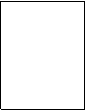                                                                                                                    Fotoğraf